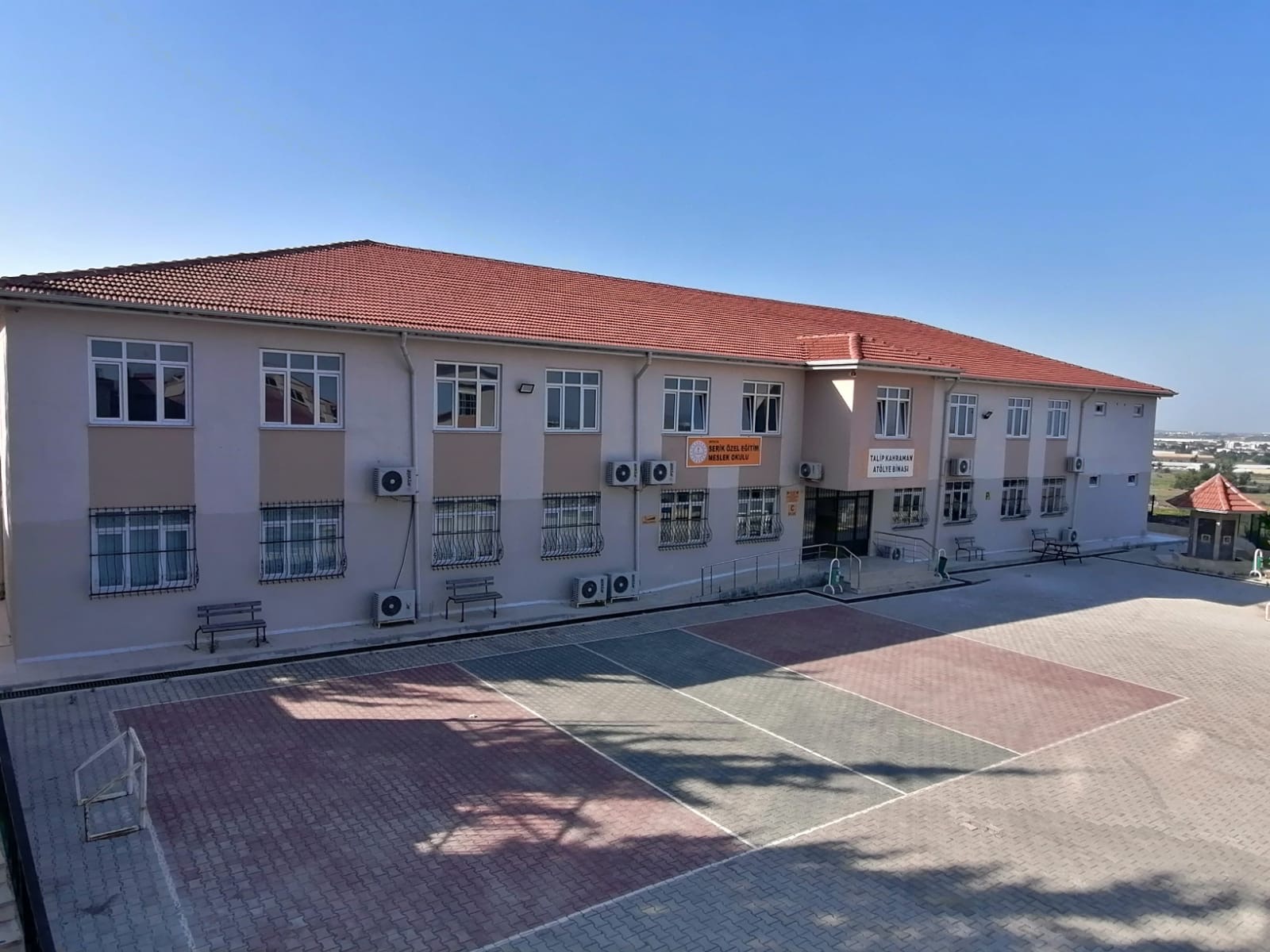 SERİK ÖZEL EĞİTİM MESLEK OKULU TARİHÇESİOkulumuz 2020-2021 Eğitim Öğretim döneminde faaliyete başlamıştır.